ФИ_________________________________________________________________________Грамматика.Вставь пропущенные буквыКлюч…к, замоч..к, с…бака,  со…нце, к…лбаса,  хле…Лес ЗасухиПоказать стрелками круговорот воды в природе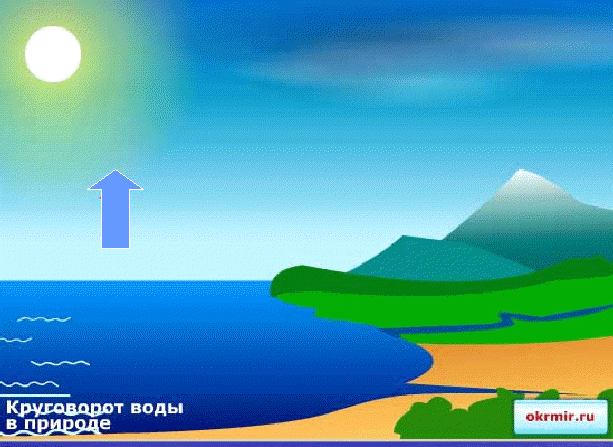 Математика7*9=6*9=8*9=7*6=2*2=5 землекопов выкопали траншею в 100 метров. Сколько землекопов нужно, чтобы выкопать траншею в 40 м?В ателье было 28 м ткани. На 1 платье расходовали 7 м. Сколько можно сшить платьев?Дети за 1 час проходят 4 км. Сколько времени им потребуется, чтобы пройти 12 км?ИсторияЗачеркни лишнееМашинаОпричникХрам Василия БлаженногоКабинетТелефонСовещаниеПочтальонКнязьЦаревич----------------------------------------------------------------------------------------------------------------------------------------------------------------------------------------------------------------------------------------------------------------------------------------------------------------------------------------------------------------------------------------------------------------------------------------------------------------------------------------------------------------------------------------------------------------------------------------------------------------------------------------------------------------------------------------------------------------------------